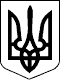 УКРАЇНАЛЬВІВСЬКА ОБЛАСНА ДЕРЖАВНА АДМІНІСТРАЦІЯДЕПАРТАМЕНТ ЕКОЛОГІЇ ТА ПРИРОДНИХ РЕСУРСІВвул. Стрийська, 98, м. Львів, 79026,   тел./факс (032) 238-73-83, тел. 238-73-83E-mail: envir@loda.gov.ua Код ЄДРПОУ 38739037__________ № ____________  	На № 1032 від 23.04.2021Ходорівська міська радаЩодо Звіту про СЕОДепартамент екології та природних ресурсів Львівської обласної державної адміністрації згідно ст.8 Закону України «Про стратегічну екологічну оцінку» розглянув детальний план території для будівництва сміттєпереробного об’єкта на території Ходорівської міської ради за межами населеного пункту села Жирова Жидачівського району Львівської області» та звіт про стратегічну екологічну оцінку.При розгляді встановлено.Детальний план території для будівництва сміттєпереробного об’єкта на території Ходорівської міської ради за межами населеного пункту с. Жирова Жидачівського району Львівської області розроблений на замовлення Жидачівської РДА згідно розпорядження №257 від 19 серпня 2020р.Метою даного ДПТ є вирішення проблеми збору та використання твердих побутових відходів м. Жидачів, м. Ходорів та прилеглих населених пунктів.В проекті опрацьовано планувальне рішення використання та забудови території площею 52,5015 га, зокрема будівництва сміттєпереробного об’єкта (комплексу з переробки твердих побутових відходів).Ділянка, на яку розробляється ДПТ, знаходиться з південної сторони с. Жирова (за населеного пункту). Територія ДПТ обмежена:-	з півночі - озелененням та територією с/г призначення;-	з півдня - територією листяного лісу;-	з заходу - озелененням;-	зі сходу - територією листяного лісу.Відмітки поверхні території ДПТ на період досліджень склали від 250,70 до 270,80 м.Ділянка ДПТ розташована на відстані близько 0,5 км. до села Жирова на південь та на відстані близько 1,4 км. на схід до м. Ходорів. Територія ДПТ є вільною від забудови та ніяк не використовується.Доступ до території проектування ДПТ здійснюється з існуючої дороги, яка проходить з південної сторони ділянки.Планувальними обмеженнями для розташування сміттєпереробного об'єкта (комплексу з переробки твердих побутових відходів) є такі відстані (згідно ДБН В.2.4-2-2005):-	15 км від аеропортів;-	3 км від межі курортного міста, відкритих водоймищ господарського призначення, об’єктів, які використовуються з культурно-оздоровчою метою, заповідників, місць відпочинку перелітних птахів, морського узбережжя;-	1 км від межі міст;-	0,5 км від житлової та громадської забудови (санітарно-захисна зона);-	0,2 км від сільськогосподарських угідь і від автомобільних та залізничних шляхів загальноїмережі.-	0,050 км від межі лісу і лісопосадок, не призначених для використання з метою рекреації.В межах розроблення ДПТ розглядається територія площею 68,6750 га (орієнтовно), уключаючи проектовану ділянку площею 52,5015 га.Згідно намірів замовника та проектного рішення даного детального плану території на ділянці ДПТ передбачені такі функціональні зони:-	територія для розташування основних промислових будівель та споруд;-	територія для складування твердих побутових відходів;-	територія для розташування теплиць;Основні промислові будівлі розташовуватимуться на окремій частині ділянки з східної сторони території ДПТ. Виробничі будівлі та споруди одноповерхові з висотою до 15м. Щільність забудови промислового майданчика - 4,2%. У північній частині передбачені теплиці, щільність забудови - 17,8%. У центральній та західній частині ділянки передбачені ділянки для складування ТПВ, щільність забудови - 61,6%.В цілому на території опрацювання ДПТ можна виділити такі види використання території-	виробнича територія (сміттєпереробний комплекс);-	озеленена територія;-	територія доріг та під'їздів;Санітарно-захисна зона до житлової та громадської забудови. – 500 м.Згідно намірів замовника та проектного рішення даного детального плану території проектом сформовано концепцію розташування сміттспереробного об'єкта (комплексу з переробки твердих побутових відходів) потужністю 200тис. тон/рік на проектованій ділянці площею 52,5015 га.Основні ПРИНЦИПИ функціонування об'єкта. Загальний описУ проекті розглянуто використання твердих побутових відходів, зокрема передбачено використання ТПВ, засноване на сортуванні окремо зібраних відходів, складуванні і анаеробному розкладанні органічної складової ТПВ з виробленням електроенергії і теплової енергії.Зібрані окремо ТПВ зважуються і приймаються, в залежності від складу, або на полігоні ТПВ (побутове і не відсортоване сміття), або на механічне сортування (ТПВ, які містять значну кількість цінних компонентів вторинної сировини і зібрані окремо в місцях їхнього виникнення).У ТПВ, які складаються на полігоні, відбувається анаеробне розкладання органічної складової в наслідок якого виділяється полігонний газ, що збирається і переробляється в теплову та електричну енергію.Після сортування цінні компоненти складаються і вивозяться у вигляді сортованої вторинної сировини, а залишок вивозиться на полігон ТПВ для поховання. Утворений в результаті розкладання органічної складової відходів полігонний газ збирається і переробляється в теплову та електричну енергію.В проекті передбачено вироблення електричної та теплової енергії з полігонного газу. Схема вироблення електричної та теплової енергії:Збір газу у колекторі - очищення - компресія - спалювання в газопоршневих установках з виробленням електроенергії - утилізація тепла продуктів згоряння в парових котлах-утилізаторах з підтопом з виробленням теплової енергії в перегрітому парі - скидання продуктів згоряння в атмосферу - відпуск перегрітого пара від котлів-утилізаторів на турбіну парову для вироблення електроенергії, на власні потреби комплексу;Розрахункова потужність полігону з прийому ТПВ - 200 тис. тон на рік.Розрахункова потужність з сортування вторинної сировини 20 тис. тон на рік.Для попередження забруднення підземних вод у основі полігона і на бічних укосах, виконується обладнання протифільтраційного екрана.Виїжджаючи з території складування ТПВ, сміттєвозні машини повинні пройти обробку в контрольно-дезінфікуючій зоні (дезбар'єр - мийка коліс).ВодопостачанняОскільки в районі розташування об'єкту відсутня централізована система водопостачання проектом передбачається на території проммайданчика:-	для забезпечення потреби в технічній воді передбачается буріння свердловини.-	для забезпечення госппитних потреб - встановлення ємностей з привізною водою.Споживачами системи водопостачання є: будівлі цеху сортування з АПК, гаражно-мийний комплекс, КПП з ваговою, пожежні резервуари.Для нормальної роботи мережі технічного водопостачання передбачена водонапірна башта ємністю 50мЗ та висотою 15 м. Башта розташована у безпосередній близькості від свердловини тех. Води.Розрахункові витраті системи водопостачання становлять госппитного водопостачання -22.65мЗ/доб; 6,8 мЗ/год.; 3,4л/с, технічного водопостачання 42,54 мЗ/доб; 5,87 мЗ/год.; 1,0 л/с.Очікуваний показник стічних вод комплексу з поводження з ТПВ складає - 23 м3/ДОбу або 8280 м3/рік.Побутова каналізація.Побутові стічні води від адміністративно-побутового комплексу направляються до локальних очисних споруд типу «Біотал».Виробнича каналізація.На території проммайданчика влаштовуються резервуари тимчасового складування рідких відходів.Виробничі води від випуску з будівлі цеху сортування та переробки з АПК підземною самопливною мережею побутової каналізації направляються у нафтоуловлювач і далі у накопичувальну ємність (ділянка поводження з фільтратом).Виробничі води від випуску з КПП з ваговою та гаражно-мийного комплексу направляються накопичувальну ємність для збору стічних вод об'ємом 3000л. Спорожнення резервуару здійснюють по мірі наповнення.ТеплопостачанняПроект передбачає влаштування системи опалення та вентиляції в будівлі цеху сортування та переробки з АПК, гаражно-мийного комплексу, КПП.Теплопостачання системи опалення будинків проммайданчика здійснюється за рахунок надлишків тепла, які утворюються в контурі когенераторів.Відведення поверхневих стоків.Водовідведення дощових та талих вод передбачає з проммайданчику через мережу дощової каналізації з сепараторами, для очищення вод, та з полігону ТПВ.З проммайданчику дощові стоки крізь дощові приймачі скидаються в локальні очисні споруди (сепаратори нафтопродуктів) і далі після очищення в канаву.Водовідведення зливових вод.Відведення дощових і талих стічних вод з проектованого майданчика комплексу виконується по лоткам до дощоприймачів, розташованих в пониженому місці, далі по мережам дощової самопливної каналізації через розподільчі колодязі на сепаратор нафтопродуктів і піску, а після очищення - в водовідвідну канаву.ЕлектропостачанняЕлектричні споживачі комплексу відносяться до 1-ї, ІІ-ї та ІІІ-ї категорії надійності електропостачання. Електротехнічною частиною проекту передбачено підключення комплексу до електричних мереж району для видачі та прийому електроенергії в енергетичну систему. Вироблена потужність напругою 10 кВ передається повітряною лінією з трансформаторної підстанції 10 кВ на загальну електричну мережу району ЛЕП 10 кВ, яка знаходиться на відстані близько 1,45 км на північ від ділянки ДПТ та проходить по с. Жирова.До трансформаторної підстанції комплексу приєднуються трансформатори власних потреб та лінії зв’язку з енергосистемою, а також приєднуються газопоршневі когенераційні установки потужністю по 1,2 МВт. Встановлена електрична потужність силового електроустаткування споживачів комплексу складає близько 1400 кВт.Для забезпечення електроенергією споживачів власних потреб газопоршневої електростанції проектом передбачено будівництво трансформаторної підстанції з установкою 2 трансформаторів потужністю 600 кВА кожний.На розрахунковий період річна сумарна витрата електричної енергії комплексу складатиме -8,8х10б кВт.год/рік.Територія проектування розташована на значній відстані від населених пунктів. До межі найближчого населеного пункту с. Жирова 0,5 км, до м. Ходорів - 1,4 км. Територія є оточена лісовим масивом з південної та східної сторони. Від об'єкту встановлена СЗЗ у розмірі 500м, в яку не потрапляє існуюча забудова. Робота теплиць передбачена на електричній енергії, яку виробляє об'єкт, тому СЗЗ не передбачена.За результатами розгляду департамент екології та природних ресурсів надає свої зауваження та пропозиції:Надати характеристику відходів.На ділянці території, виділеної під полігон ТПВ, повинні бути виконані комплексні інженерні вишукування, які включають топогеодезичну зйомку, геологічні, гідрогеологічні, гідрологічні, екологічні та санітарно-гігієнічні дослідження.Визначити рівень залягання підземних вод. При планування території врахувати геологічні та гідрогеологічні умови території.Вказати місце зберігання ґрунту, який виймається при будівництві котлованів та використовуватиметься для ізоляції ТПВ, відобразити на графічній частині.Надати характеристику проектованих очисних споруд.Вказати поводження з очищеними стоками після локальних очисних споруд типу «Біотал».Згідно опорного плану на території проектування знаходяться заповнені водою відстійники. Надати їх характеристику. Вказати поводження з ними, оскільки згідно проектного плану на їх території передбачене розміщення ділянок для складування ТПВ, ділянки для розташування теплиць, ділянок утилізації полігонного газу та поводження з фільтратом.На графічних матеріалах відобразити території, які потрапляють в зону негативного впливу сміттєпереробного об’єкта.Визначити вплив на оселища території Смарагдової мережі України Dniester river valley in Lviv region (SiteCode: UA0000332) площею 33 627,95 га.Визначити вплив на загальнозоологічний заказник «Діброва»У звіті про СЕО відсутній опис (експлікація) технологічних схем проектованого об’єкта (рис. 21-22).Забезпечення дотримання вимог розміщення полігонів ТПВ.Передбачити заходи щодо запобігання розвитку небезпечних геологічних процесів та явищ.Передбачити захист території полігона ТПВ, у тому числі ділянки складування і господарської зони від затоплення зливовими та талими водами з вище розташованих земельних масивів (ділянок).Передбачити систему моніторингу за станом підземних і поверхневих вод, атмосферного повітря, ґрунту і рослин, шумового навантаження в зоні можливого впливу полігона ТПВ,Передбачити систему управління технологічними процесами на полігоні ТПВ, що забезпечує запобігання забрудненню підземних і поверхневих водних об’єктів, атмосферного повітря, ґрунтів і рослин, шумовому навантаженню понад припустимі межі.Передбачити контрольні свердловини для контролю за станом підземних вод. Місця розташування свердловин погодити із гідрогеологічною службою та санітарно-епідеміологічними станціями. Одна контрольна свердловина закладається вище полігона за потоком ґрунтових вод, а одна-дві - нижче полігона. Свердловини проектуються на всю зону активного водообміну. За необхідністю нагляду за кількома водоносними горизонтами слід створювати кущі свердловин.Відобразити на графічній частині систему збирання та утилізації біогазу.Поводження з концентратом (осадами, які утворюються в процесі очищення фільтрату) здійснювати з урахуванням його класу токсичності.Передбачити заходи з забезпечення пожежної безпеки.Вказати категорію до якої за особливостями розташування в рельєфі відноситься проектований полігон.Відсутність інформації щодо рівня залягання підземних вод та проектованої глибини котловану на ділянці складування не дає змогу визначити дотримання вимог: основа днища котловану повинна бути на 2 м вище прогнозованого рівня ґрунтових вод, та визначити можливий негативний вплив та ризик їх забруднення внаслідок експлуатації полігону.При плануванні та проведенні моніторингу дотримуватись Порядку здійснення моніторингу наслідків виконання документа державного планування для довкілля, у тому числі для здоров’я населення, затвердженого постановою Кабінету Міністрів України від 16 грудня 2020 р. № 1272.Забезпечити дотримання містобудівних умов та обмежень, СЗЗ, охоронних зон та інших планувальних обмежень забудови території відповідно до чинного законодавства.Забезпечити врахування зауважень та пропозицій, що надійшли в процесі громадських обговорень та слухань.Забезпечити здійснення процедури оцінки впливу на довкілля планованої діяльності.Заступник директора		Максим ВАСИЛИШИНХристина Гамкало,Назарій Сорока,238-73-83Відповідь містить ст. 23 Кодексу про надра. Згідно з цією нормою землевласники і землекористувачі в межах наданих їм земельних ділянок мають право без спеціальних дозволів та гірничого відводу видобувати корисні копалини місцевого значення і торф загальною глибиною розробки до двох метрів, а також підземні води (крім мінеральних) для всіх потреб, крім виробництва фасованої питної води, за умови, що обсяг видобування підземних вод із кожного з водозаборів не перевищує 300 кубічних метрів на добу.Тобто якщо зі свердловини видобувається вода в обсязі більше ніж 300 кубічних метрів на добу, суб’єкт господарювання має отримати й такий дозвіл. При цьому зовсім неважливим є для чого саме він видобуває воду: чи то для задоволення питних, чи санітарно-гігієнічних, чи господарських потреб.Як бачимо, у Кодексі про надра отримання дозволу на користування надрами для видобування підземних вод знаходиться в прямій залежності не від потреби їх видобування, а від добового обсягу.